Hjemmespejd 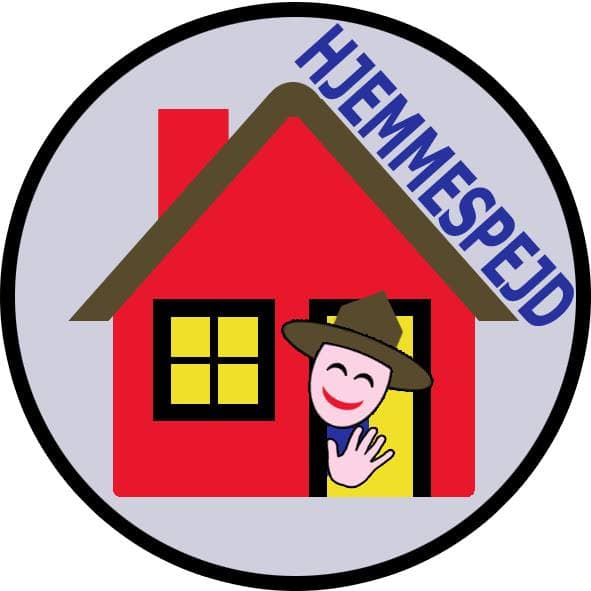 Vores ugentlige spejdermøder af aflyst i et stykke tid, for at passe godt på jer og hinanden, så vi undgår at alt for mange bliver syge. 
Med derfor skal du ikke gå glip af sjov og spændende aktiviteter. Derfor kan du nu udfylde dette skema, med 10 aktiviteter og gøre dig fortjent til et helt nyt mærke Hjemmespejd. 
Vi opfordrer til at i bruger de aktiviteter der bliver lagt op på Facebook gruppen Hjemmespejd, der kommer løbende nye opgaver. 
Når du har udført en opgave, kan du skrive den i skemaet og ligge er billede op på Gørlev Gruppes Facebook side, hvis du har lyst. 
Når du har løst alle ti opgaver, må du meget gerne skrive til Manja på manja@brendal.dk så vi ved at du skal have et mærke, når vi kommer ti spejder igen. Rigtig god arbejdes lyst! AktivitetDato for udførselSæt kryds